こども芸術教室Kidz Lab.スプリングキャンプ申込書申込期限：3/20(月)＊保険証のコピーを添えて、この申込用紙をご提出ください＊当日の緊急連絡先は、こども芸術教室Kidz Lab.滝村09085356575です！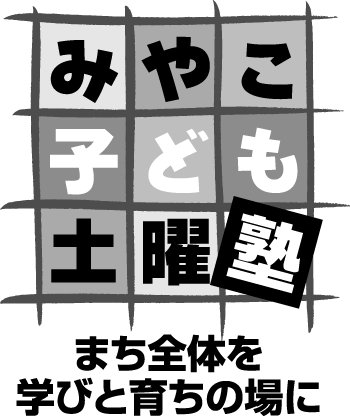 こども芸術教室Kidz Lab.〒600-8815京都市下京区中堂寺栗田町93京都リサーチパーク6号館3F　㈲セクタリアット内 Tel: 09085356575 / Email: info@kidzlab.info. / FAX：(075)5020222 名前(ふりがな)と学年(ふりがな)　　　　　　　　　　　　　　(学年:　　　 )保護者の名前(ふりがな)(ふりがな)住所〒電話番号☎Email(毎日保護者が確認するもの)緊急連絡先2つ（保護者携帯電話番号など）１）２）食物アレルギーの有無有 ・ 無食物アレルギーがある方は、品目・普段の対応を教えて下さい。＊できるだけ詳細にお伝え下さい。必要に応じて、直接電話連絡・確認することもございます。持病の有無：有 ・ 無持病のある方は、症状や、日常生活での対応について教えて下さい。定期的に飲む薬の有無有 ・ 無定期的に飲む薬があれば、いつ・何の薬をどの量で飲むか教えて下さい上記以外、保育でお知らせしておきたいことや気をつけて欲しいこと、ご相談などあれば、ご記入下さい。